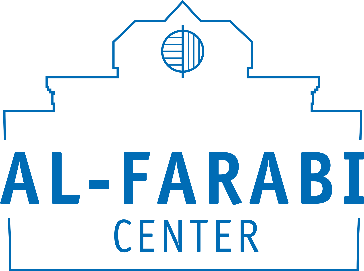 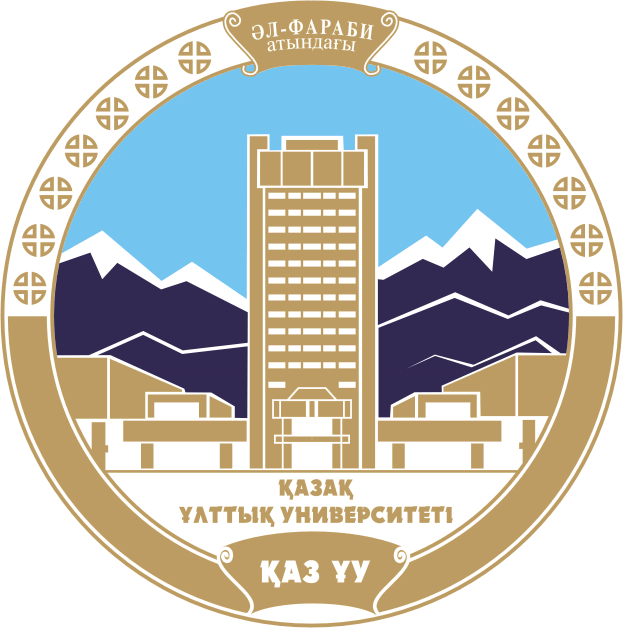 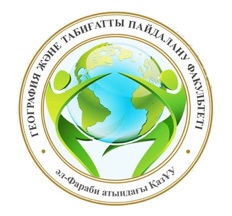 ПРОГРАММА Круглого стола «Восхождение аль-Машани к вершине сплава геологии, математики, геометрии и механики»Организаторы:Центр аль - Фараби, кафедра картографии и геоинформатики, факультета географии и природопользования КазНУ им аль-Фараби, АлматыМодератор: Касымканова Хайни-Камаль Михайловна –д.т.н., профессор кафедры картографии и геоинформатики02 ноября 2020 год13-30 до 14-00Техническая подготовка, подключение участников на платформе ZOOMИдентификатор конференции: ПРИВЕТСТВИЯ (регламент 5 минут)ПРИВЕТСТВИЯ (регламент 5 минут)Приветственное слово директора Центра аль-Фараби КазНУ им. аль-Фараби, к.филос.н. Мейрбаева Бекжана БерикбаевичаПриветственное слово директора Центра аль-Фараби КазНУ им. аль-Фараби, к.филос.н. Мейрбаева Бекжана БерикбаевичаПриветственное слово заведующей кафедры картографии и геоинформатики, доктора PhD,Асылбековой Айжан АсылбековныПриветственное слово заведующей кафедры картографии и геоинформатики, доктора PhD,Асылбековой Айжан АсылбековныВЫСТУПЛЕНИЕ (регламент 8-10 минут)ВЫСТУПЛЕНИЕ (регламент 8-10 минут)Толебекова Жанат Зекеновна, заведующая кафедройземлеустройства и геодезии, к.т.н., доцент НАО «Казахский агротехнический университет   «Аль-Машани и высшая геодезия»Толебекова Жанат Зекеновна, заведующая кафедройземлеустройства и геодезии, к.т.н., доцент НАО «Казахский агротехнический университет   «Аль-Машани и высшая геодезия»Пентаев Толеубек Пентаевич,д.т.н.,профессор КазНУ им аль-Фараби – «Әл-Машани шындықтың шыңына жетелеуші ғалым»   Пентаев Толеубек Пентаевич,д.т.н.,профессор КазНУ им аль-Фараби – «Әл-Машани шындықтың шыңына жетелеуші ғалым»   Джуламанов Таир Даутканович, к.т.н., профеесор кафедры картографии и геоинформатики, КазНУ им аль-Фараби «Əл-Фарабиді қазақ еткен ғұлама-ғалым,абыз ақсақал, данышпан қарт Ақжан Жақсыбекұлы Машанов(Əл-Машани)»Джуламанов Таир Даутканович, к.т.н., профеесор кафедры картографии и геоинформатики, КазНУ им аль-Фараби «Əл-Фарабиді қазақ еткен ғұлама-ғалым,абыз ақсақал, данышпан қарт Ақжан Жақсыбекұлы Машанов(Əл-Машани)»Капасова Айзада Зарлыковна, к.т.н., старший преподаватель кафедры «Маркшейдерского дела и геодезии»,  КарГТУ «Әл-Машани тағлымдары»Капасова Айзада Зарлыковна, к.т.н., старший преподаватель кафедры «Маркшейдерского дела и геодезии»,  КарГТУ «Әл-Машани тағлымдары»Джангулова Гульнар Кабатаевна, к.т.н., доцент кафедры картографии и геоинформатики КазНУ им.аль-ФарабиӘл-Фараби ұлық істерін жалғастырушы ғалым әл-МашаниДжангулова Гульнар Кабатаевна, к.т.н., доцент кафедры картографии и геоинформатики КазНУ им.аль-ФарабиӘл-Фараби ұлық істерін жалғастырушы ғалым әл-МашаниПодведение итогов круглого столаПодведение итогов круглого стола